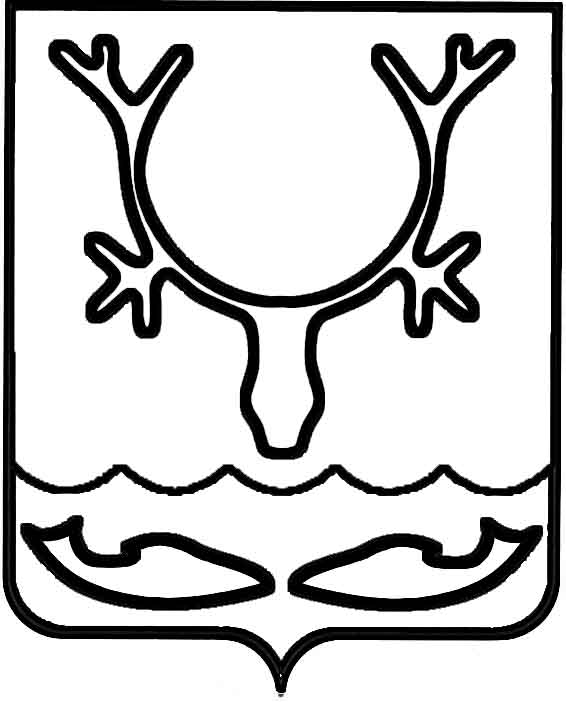 Администрация МО "Городской округ "Город Нарьян-Мар"ПОСТАНОВЛЕНИЕот “____” __________________ № ____________		г. Нарьян-МарВ целях уточнения требований к порядку формирования плана финансово-хозяйственной деятельности муниципальных бюджетных учреждений МО "Городской округ "Город Нарьян-Мар" и к отчетам о его выполнении Администрация МО "Городской округ "Город Нарьян-Мар"П О С Т А Н О В Л Я Е Т:1.	Внести изменения в Положение о порядке формирования муниципального задания на оказание муниципальных услуг (выполнение работ) в отношении муниципальных учреждений МО "Городской округ "Город Нарьян-Мар" 
и финансового обеспечения выполнения муниципального задания, утвержденное постановлением Администрации МО "Городской округ "Город Нарьян-Мар" 
от  28.03.2018 № 197:1.1.	В абзаце первом пункта 3.7. слова "1 декабря" заменить словами 
"20 октября".1.2.	В абзаце четвертом пункта 3.7. слова "15 декабря" заменить словами 
"1 ноября".1.3.	Пункт 3.8. изложить в новой редакции:"3.8. Муниципальные учреждения ежеквартально, до 10 числа месяца, следующего за отчетным периодом, представляют в Администрацию МО "Городской округ "Город Нарьян-Мар" в лице управления строительства, ЖКХ и ГД Администрации МО "Городской округ "Город Нарьян-Мар" отчет о выполнении показателей муниципального задания с нарастающим итогом за отчетный период 
с подробным анализом причин отклонения достигнутых показателей 
от утвержденных по форме приложения № 2 к настоящему Положению.Управление строительства, ЖКХ и ГД Администрации МО "Городской округ "Город Нарьян-Мар" в течение 5 рабочих дней проводит анализ отчетных показателей, формирует заключение по отчету о выполнении муниципального задания и направляет в адрес управления экономического и инвестиционного развития.".1.4.	Абзац первый пункта 3.9. дополнить предложением следующего содержания:"Управление строительства, ЖКХ и ГД Администрации МО "Городской округ "Город Нарьян-Мар" в течение 5 рабочих дней проводит анализ отчетных показателей, формирует заключение по отчету о выполнении муниципального задания и направляет в адрес управления экономического и инвестиционного развития.".2.	Настоящее постановление вступает в силу со дня подписания и подлежит официальному опубликованию.1812.20181080О внесении изменений в Положение                  о порядке формирования муниципального задания на оказание муниципальных услуг (выполнение работ) в отношении муниципальных учреждений МО "Городской округ "Город Нарьян-Мар" и финансового обеспечения выполнения муниципального задания, утвержденное постановлением Администрации МО "Городской округ "Город Нарьян-Мар" от 28.03.2018 № 197Глава МО "Городской округ "Город Нарьян-Мар" О.О.Белак